[Name]Contact information and other header informationEducation[INSTITUTION NAME and location]	Graduation: [Month Year][Degree Name]                                                                                             	 Cumulative GPA: [#.#/#.#][minors, certificates, concentrations, etc.]Research Experience[Organization/university with name of lab/project]           	[month year – month year] [position/title]                                              [description, action verb + what + how + why][description, action verb + what + how + why][description, action verb + what + how + why]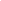 Work Experience[Organization  and location]           	[month year – month year] [position/title]                                              [description, action verb + what + how + why][description, action verb + what + how + why][description, action verb + what + how + why][Organization  and location]           	[month year – month year] [position/title]                                              [description, action verb + what + how + why][description, action verb + what + how + why][description, action verb + what + how + why]SkillsConference PresentationsPublicationsHonors and Awards[name of award]	[month - year][name of award]	[month - year]Student Involvement[ORGANIZATION/CLUB and location]	[month year – month year][title]